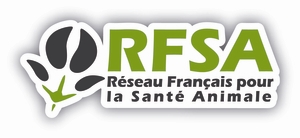 Ordre du jour du COPIL du RFSA du 31 mars 2020 de 10h à 12h (au lieu de 13h)Réunion par WebexAdoption du dernier compte-rendu du 8 octobre 2019Travaux du GT Diagnostics : Point de situation de la DGAL 			15 MINEcoAntibio :Prix de Recherche EcoAntibio 2020 						5 MINRestitution des travaux de recherche EcoAntibio – journée du 10 juin 2020 		45 MIN(compte-rendu du secrétariat en lien)Présentation de la méthodologieValidation du programmeListe des actions en résultantRésistance aux antiparasitaires 							5MINPrésentation aux JNGTVGT 1 disponibilité AT CB									10 MINPoint d’actualité de l’ANMV Attentes des parties prenantesGT 2 Emergences- FD RL DNC - Dermatose Nodulaire Contagieuse : 						10 MINRéunion du 15 novembre 2019 (CR en cours)Coronavirus :									15 MINPoint sur les avis de l’ANSES (+ lien sur Covid-19)Les études en cours  Les besoins éventuels à couvrirPPA – Peste Porcine Africaine : Abordé si actualité Tuberculose bovine 								30 MINRestitution de Nathalie Winter INRAeGT 3 Europe 										15 MINRetour sur la première réunion prévue le 24 mars 2020 GT 4 Partenariats public-privé de recherche – JCAResa 2020 									10 MINQuestions diverses Copil RFSA 2nd semestre 							5 MIN